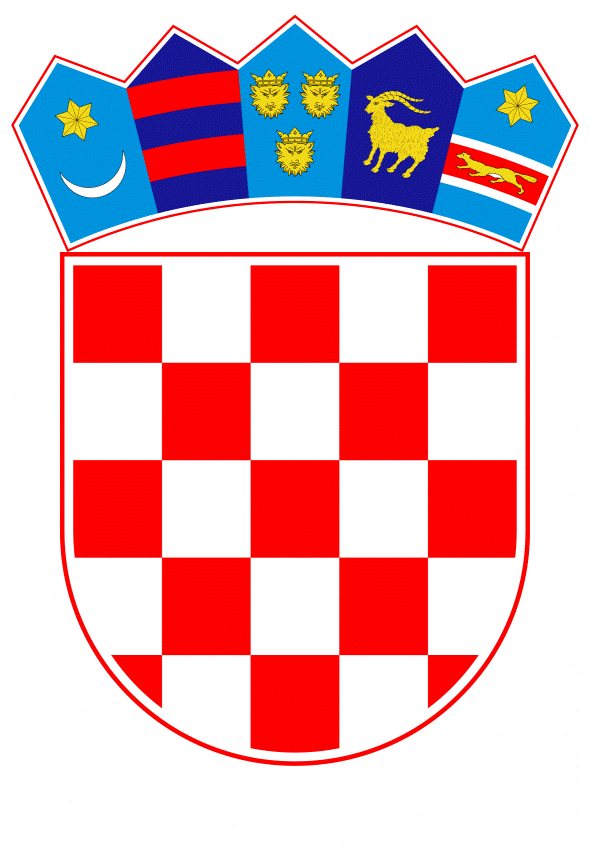 VLADA REPUBLIKE HRVATSKE	Zagreb, 25. svibnja 2023.  PREDLAGATELJ:	Ministarstvo gospodarstva i održivog razvoja PREDMET: Prijedlog odluke o davanju suglasnosti na Izmjene i dopune Statuta Fonda za financiranje razgradnje i zbrinjavanja radioaktivnog otpada i istrošenoga nuklearnog goriva Nuklearne elektrane KrškoBanski dvori | Trg Sv. Marka 2  | 10000 Zagreb | tel. 01 4569 222 | vlada.gov.hrNa temelju članka 31. stavka 2. Zakona o Vladi Republike Hrvatske (Narodne novine, broj 150/11, 119/14, 93/16, 116/18 i 80/22), a u vezi s člankom 5. stavkom 2. Zakona o Fondu za financiranje razgradnje i zbrinjavanja radioaktivnog otpada i istrošenoga nuklearnog goriva Nuklearne elektrane Krško (Narodne novine, broj 107/07, 21/22), Vlada Republike Hrvatske je na sjednici održanoj ___ ___ 2023. donijelaODLUKUO DAVANJU SUGLASNOSTI NA IZMJENE I DOPUNE STATUTA FONDA ZA FINANCIRANJE RAZGRADNJE I ZBRINJAVANJA RADIOAKTIVNOG OTPADA I ISTROŠENOGA NUKLEARNOG GORIVA NUKLEARNE ELEKTRANE KRŠKOI.Daje se suglasnost na Izmjene i dopune Statuta Fonda za financiranje razgradnje i zbrinjavanjaradioaktivnog otpada i istrošenoga nuklearnog goriva Nuklearne elektrane Krško, u tekstu kojije Vladi Republike Hrvatske dostavilo Ministarstvo gospodarstva i održivog razvoja, aktom KLASE: 011-02/22-01/03, URBROJ: 517-14-1-23-19, od 25. travnja 2023. godine.II.Ova Odluka stupa na snagu danom donošenja.KLASA:URBROJ:Zagreb, PREDSJEDNIK 								    mr. sc. Andrej PlenkovićOBRAZLOŽENJEČlankom 5. stavkom 2. Zakona o Fondu za financiranje razgradnje i zbrinjavanja radioaktivnog otpada i istrošenoga nuklearnog goriva Nuklearne elektrane Krško („Narodne novine“ br. 107/2007., 21/2022., u daljnjem tekstu: Zakon o Fondu) propisano je da statut Fonda donosi Upravni odbor uz suglasnost Vlade Republike Hrvatske. Važeći Statut Fonda za financiranje razgradnje i zbrinjavanja radioaktivnog otpada i istrošenoga nuklearnog goriva Nuklearne elektrane Krško (u daljnjem tekstu: Statut Fonda) donesen  je na 2. sjednici Upravnog odbora održanoj 9. travnja 2008. uz suglasnost Vlade Republike Hrvatske te je isti izmijenjen Izmjenama i dopunama Statuta Fonda za financiranje razgradnje i zbrinjavanja radioaktivnog otpada i istrošenoga nuklearnog goriva Nuklearne elektrane Krško (u daljnjem tekstu: Izmjene i dopune Statuta Fonda), donesenim na 30. sjednici Upravnog odbora održanoj 1. listopada 2012. uz suglasnost Vlade Republike Hrvatske. Od dana stupanja na snagu Statuta i Izmjena i dopuna Statuta Fonda doneseno odnosno izmijenjeno je nekoliko zakonskih, podzakonskih te provedbenih propisa iz područja radiološke i nuklearne sigurnosti, a što izravno utječe na djelatnosti, ovlasti i obveze Fonda. Slijedom navedenog, važeći Statut Fonda potrebno je uskladiti sa odredbama koje se odnose na ustrojavanje Centra za zbrinjavanje radioaktivnog otpada temeljem Zakona o radiološkoj i nuklearnoj sigurnosti („Narodne novine“ br. 141/2013., 39/2015., 130/2017., 118/2018., 21/2022., u daljnjem tekstu Zakon o radiološkoj i nuklearnoj sigurnosti) te Zakonom o izmjenama i dopunama Zakona o Fondu za financiranje razgradnje i zbrinjavanja radioaktivnog otpada i istrošenoga nuklearnog goriva Nuklearne elektrane Krško („Narodne novine“ br. 21/2022., u daljnjem tekstu: Zakon o izmjenama i dopunama Zakona o Fondu), a koji je Zakon stupio na snagu 26. veljače 2022. godine. Člankom 13. Zakona o izmjenama i dopunama Zakona o Fondu predviđena je obveza usklađivanja Statuta Fonda sa Zakonom na način da se utvrđuje obveza Upravnog odbora Fonda da uskladi Statut Fonda s odredbama tog Zakona u roku od 90 dana od dana stupanja na snagu toga Zakona. Slijedom navedenog, ovim se Izmjenama i dopunama Statut Fonda usklađuje s odredbama Zakona o izmjenama i dopunama Zakona o Fondu.  Konačno, od donošenja Statuta Fonda 2008. te Izmjena i dopuna Statuta Fonda 2012. godine, situacija na financijskim tržištima se značajno promijenila, a što se posebice očituje kroz pad kamatnih stopa, povećanu likvidnost na tržištu, povećanu stopu inflacije te nove financijske instrumente dostupne na tržištu. Radi navedenog, Upravni odbor Fonda je, krajem 2020. godine, prihvatio novu investicijsku politiku Fonda koja predviđa značajnija ulaganja u vlasničke vrijednosne papire u svrhu ostvarivanja očekivanog prinosa. Uz to, od donošenja Statuta Fonda i Izmjena i dopuna Statuta Fonda došlo je do značajnih izmjena zakona, podzakonskih i provedbenih propisa kojima se uređuje područje tržišta kapitala. Tako je Zakon o tržištu kapitala iz 2009. godine („Narodne novine“ br. 88/2008., 146/2008., 74/2009., 54/2013., 159/2013., 18/2015., 110/2015., 123/2016., 131/2017., 65/2018.) zamijenjen novim Zakonom o tržištu kapitala („Narodne novine“ br. 65/2018., 17/2020., 83/2021.), a s kojim su zakonima i izmjenama i dopunama istog usklađivani svi podzakonski i provedbeni propisi doneseni temeljem Zakona o tržištu kapitala, uključujući i oni vezani za regulaciju mirovinskih fondova koji su bili inicijalna podloga za izradu Statuta Fonda te početnu investicijsku politiku Fonda. Prema tome, radi ostvarivanja osnovnog cilja Fonda (povećanje vrijednosti imovine Fonda radi izvršavanja djelatnosti Fonda) te uzimajući u obzir visinu uloženih sredstava odnosno veličinu portfelja Fonda u odnosu na mirovinske fondove, potrebno je izmijeniti postojeća ograničenja u pogledu ulaganja sredstava Fonda predviđenih člankom 34. Statuta Fonda na način da se postavljena ograničenja usklade sa zakonskim, podzakonskim i provedbenim propisima kojima se uređuje područje tržišta kapitala, uključujući i sa statutima mirovinskih fondova. Nadalje, kroz članak 26. Statuta Fonda, kojim se definiraju opći akti Fonda, dodaje se i pravilnik o sprječavanju sukoba interesa u svrhu usklade sa najboljim praksama mirovinskih i investicijskih fondova gdje se definiraju situacije u kojima bi djelatnici Fonda ili neke druge osobe ili društva po uputama djelatnika Fonda mogli ostvariti financijsku dobit ili izbjeći financijski gubitak na štetu Fonda te odgovarajući postupci u svrhu sprječavanja sukoba interesa.